ОГКУСО «Центр социальной помощи семье и детям 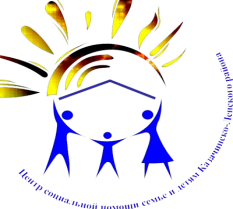 Казачинско-Ленского района»ПАМЯТКА«Комендантский час»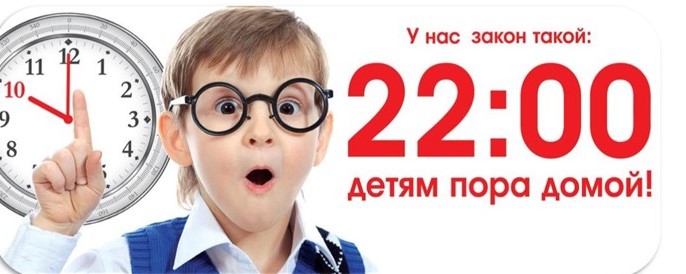 Внимание!Согласно Федеральному закону № 124-ФЗ, и Закону Иркутской области от 5.03.2010 г. № 7-оз «Об отдельных мерах по защите детей от факторов, негативно влияющих на их физическое, интеллектуальное, психическое, духовное и нравственное развитие в Иркутской области» НЕ ДОПУСКАЕТСЯ нахождение несовершеннолетних в ночное время БЕЗ СОПРОВОЖДЕНИЯ родителей (законных представителей) в общественных местах (на улицах; дворовых территориях; стадионах; парках; скверах; площадях; кладбищах; гаражах и гаражных комплексах; нежилых и ветхих, бесхозяйных зданиях; открытых водоемах; аэропортах, автовокзалах, железнодорожных вокзалах; местах общего пользования в жилых домах; транспортных средствах общего пользования; объектах, обеспечивающих доступ в Интернет; объектах развлечений и досуга, где предусмотрена продажа алкогольной и табачной продукции) с 22 часов до 6 часов местного времени (в период с 1 октября по 30 апреля) и с 23 часов до 6 часов (в период с 1 мая по 30 сентября).Ответственность за нарушение законаЗа нарушение комендантского часа к ответственности привлекут родителей или законных представителей по ч. 1 ст. 5.35 КоАП РФ (неисполнение обязанности по недопущению нахождения детей (лиц, не достигших возраста 18 лет) в местах, нахождение в которых может причинить вред здоровью детей, их физическому, интеллектуальному, психическому, духовному и нравственному развитию) влечет наложение административного штрафа на родителей в размере от 100 до 500 рублей, на должностных лиц в размере от 5 000 до 10 000 рублей; на юридических лиц - от 20 000 до 40 000 рублей. В случае неоднократных фактов выявления несовершеннолетних в ночное время без сопровождения родителей, дети могут быть поставлены на профилактический учет в комиссии по делам несовершеннолетних.